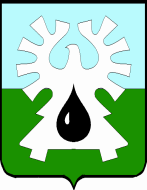 
ГОРОДСКОЙ ОКРУГ УРАЙХАНТЫ-МАНСИЙСКОГО АВТОНОМНОГО ОКРУГА – ЮГРЫДУМА ГОРОДА УРАЙРЕШЕНИЕот 17 ноября  2023 года                                                       	               №87О награжденииПочетной грамотой Думы города УрайРассмотрев материалы, представленные для награждения Почетной грамотой Думы города Урай, и в соответствии с Положением о наградах и званиях города Урай, принятым  решением Думы города Урай от 24 мая 2012 года № 53, Дума города Урай решила: Наградить Почетной грамотой Думы города Урай:1) в связи с празднованием 20-летия со дня образования кадетских классов и за высокие достижения в профессиональной деятельности, многолетний добросовестный трудКилымника Олега Александровича, преподавателя-организатора основ безопасности жизнедеятельности муниципального бюджетного общеобразовательного учреждения средняя школа №5;Лисину Викторию Геннадьевну, заместителя директора по воспитательной работе муниципального бюджетного общеобразовательного учреждения средняя школа №5;Рудь Ларису Ивановну, педагога дополнительного образования муниципального бюджетного общеобразовательного учреждения средняя школа №5. 2. Опубликовать настоящее решение в газете «Знамя».Исполняющий обязанностипредседателя Думы города Урай                                                     Р.Ф.Миникаев